
Beste ouder(s)
In de nieuwsbrief vinden jullie informatie terug kan u de nieuwsbrief nalezen.
HANG DEZE NIEUWSBRIEF OP EEN ZICHTBARE PLAATS!die van belang is voor uw kind(eren). We
geven verder zo weinig mogelijk brieven mee. Ook op de website vinden jullie alles terug.

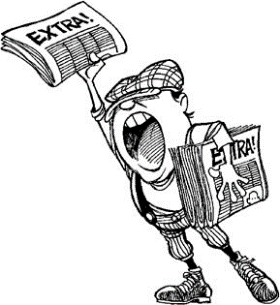 donderdag 03.06.21 - namiddag: lentewandeling voor 2A+2B in het Vrijbroekpark
vrijdag 04.06.2021- De kleuters van 2KA en 2KB maken deze voormiddag een gezellige 
  boottocht in Mechelen.
- The Masked Teacher: vierde digitale aflevering (bestel tijdig je aperobox!)maandag 07.06.2021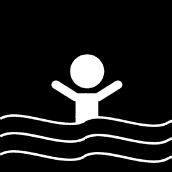 - Zwemmen voor 1A + 1B - zwembad Leliestraat van 9.35 uur tot 10.25 uur
- Zwemmen voor 2A + 2B - zwembad Leliestraat van 10.25 uur tot 11.15 uur
- De schoolarts komt langs op school voor selectieve medische 
  onderzoeken.vrijdag 11.06.2021 - Finale van The Masked Teacher. Vandaag de grote ontknoping!zondag 13.06.2021 - Vandaag vieren we vaderdag!maandag 14.06.2021- GEEN zwemmen 
- Extra gymles voor 1A + 1B + 2A + 2B
- De schoolarts komt langs voor een medisch onderzoek in de eerste kleuterklas
- namiddag: lentewandeling voor 1A+1B in het Vrijbroekpark.
dinsdag 15.06.2021 - Afscheidsfeest voor de kleuters van 3KA en 3KBmaandag 21.06.2021
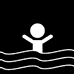 - Zwemmen voor 1A + 1B - zwembad Leliestraat van 9.35 uur tot 10.25 uur
- Zwemmen voor 2A + 2B - zwembad Leliestraat van 10.25 uur tot 11.15 uur
- Oudercontacten voor kleuterschool en eerste tot vijfde leerjaar. De uitnodiging   
  volgt nog. Maak tijdig een afspraak.
dinsdag 22.06.2021- Oudercontacten voor kleuterschool en eerste tot vijfde leerjaar. (Uitnodiging volgt 
  nog.)
woensdag 23.06.2021- Oudercontacten voor kleuterschool en eerste tot vijfde leerjaar. (Uitnodiging volgt 
  nog.)
donderdag 24.06.2021 - Zomerrapport voor de leerlingen van de lagere school.
- Oudercontacten voor kleuterschool en eerste tot vijfde leerjaar. (Uitnodiging volgt 
  nog.)vrijdag 25.06.2021- Zeeschool voor de leerlingen van 3A+3B+4A+4B. Alle informatie volgt nog in een 
  brief.maandag  28.06.2021- Thuiskomst van 3A+3B+4A+4B na de zeeschool.dinsdag 29.06.2021- Om 19.00 uur nemen de leerlingen van 6A en 6B afscheid van onze basisschool 
  tijdens de proclamatie. De uitnodiging met het inschrijvingsformulier volgt nog.woensdag 30.06.2021 - laatste schooldag tot 12.10 uur. Gelieve uw kind(eren) tijdig op te halen.BELANGRIJK- Op donderdag 26 augustus ben je tussen 16.00 uur en 17 uur welkom op school 
  om kennis te maken met de leraar en al een kijkje te nemen in het klaslokaal.- We starten het nieuwe schooljaar op woensdag 1 september 2021 om 8.35 uur. 